           Budapesti Súlyemelő Szövetség 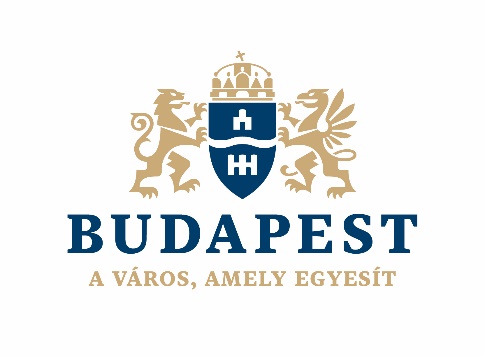 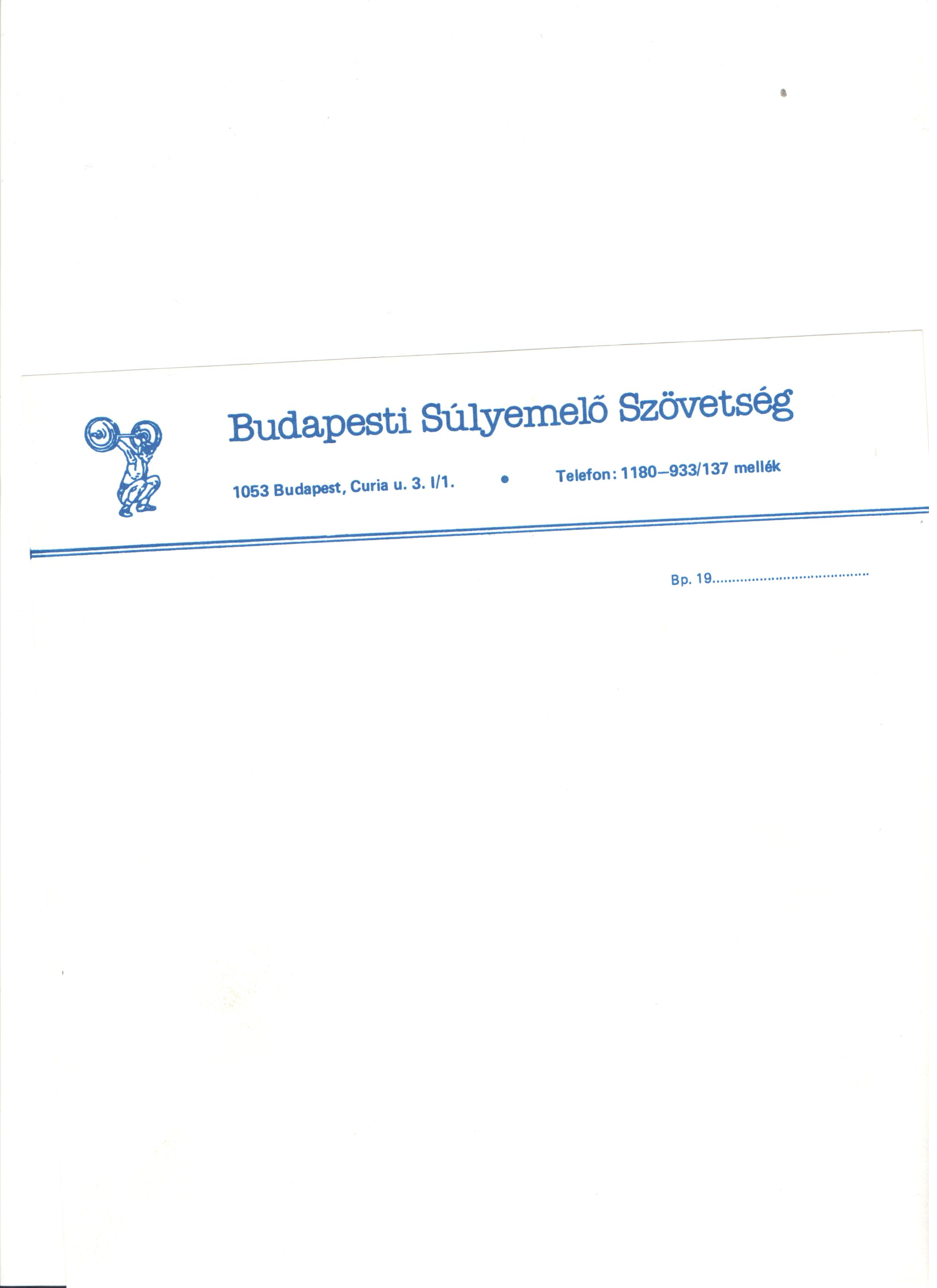                                adószám: 18088737-1-41                                                                                                                                                                                                                                                                                                                                                        székhely: H- 1053 Budapest Curia u. 3.              Tel. : 06 70 550 5030 , e-mail : 1951bssz @ gmail.com                                            OTP Bank 11705008 20458900 __________________________________________________________________________Invitation for the„XXV. Talent search international Olympic weightlifting competition” family day, sports and cultural meeting2024We gladly invite your team to our international sport meeting and competition. The team contains 5 people: 4 competitors ( at any age) and 1 coach. Date:  12-14 April 2024.Participant countries: Austria, Croatia, Czech Repiblich, Estonia, Finland, Germany, Italy, Latvia, Lithuania, Netherlands, Romania, Serbia, Slovakia, Spain, Switzerland, and HungaryPlace and date of the competition: Soroksári Sportcsarnok, 1237 Budapest Sportcsarnok utca 2.Place of the accomodation: Homoky Hotels Bestline Hotel, 1239 Budapest Ócsai út 4. On 13 April 2024 the competition takes place on two podiums in parallel:"A podium" and "B podium"     Age categories:                                                                                weighing:           competition: U9 boys (8-9 years) and U12 boys (10-12 years).            "B podium"               8-9 h                 9.30 hU15 boys. (13-15 years)                                                    "A podium"              8-9 h                  9.30 h U9, U12, U15 Female                                                       "B podium"          10-11 h                    12 hU17  Male (16-17 years)                                                   "A podium"          10-11 h                    12 hU20 Male (18-20 years)                                                    "A podium"          12-13 h                    14 h U17, U20, Female adults, masters                                    "B podium"           12-13 h                    14 hMale Masters competitors (+35 years old)                        "B podium"          14-15 h                    16 hAdult Male (from 21 years old)                                        "A podium"           14-15 h                    16 hIn all age categories the weight categories are the same as the IWF rules.Age categories:U9 girls and boys:   children born in 2015-2016 U12 girls and boys: children born in 2012-2014U15 girls and boys: children born in 2009-2011U17 girls and boys: children born in 2007-2008U20 women and men:            born in 2004-2006Adult women and men:         born in 2003 and overMasters women and men:     born in 1989 and over.Deadlines:Participation intention: 01 February 2024.Pre entry deadline to accommodation: 01 February 2024.Pre entry of competitors: 01 February 2024.Final entry of competitions, and final registration to accomodation: 20 March 2024I am sending a separate document for registration and entry, which I ask you to fill out. Please help with the organization and send a pre-nomination on February 2, 2024. Please send the final entry of competitions by March 20, 2024.Awarding: Results will be announced by age group and weight group! Every participant gets a medal, and diplom and gift. The bests of the age-categories get a cup. There is no separate team competition, but each delegation gets a cup. Prices: Accommodation and meals and entry fees and programs fees:5 people are provided free of charge. These prices includes accommodation for one day, daily breakfast, lunch and dinner. It includes the entry fee.The costs of travel must be paid by the participants.E-mail address: szucsendre07@gmail.com Mobile phone: Endre Szűcs: + 36 70 550 50 30, www.soroksarsose.hu21.12.2024, Budapest.                                   Best regards,                                      Endre Szűcs	President of the Club of Soroksár and BWF